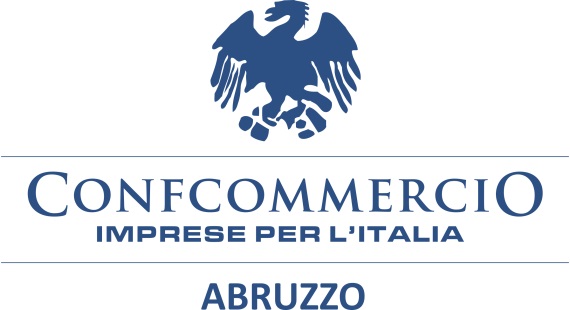 PREMIO TENACI 2019Cav. Lav. Giandomenico Di SanteELENCO AZIENDE PREMIATEDENOMINAZIONE AZIENDATITOLARE/IPROVINCIALA BOTTEGA DI LIVIOD'AMICO ANTONIOCHIETIFRATELLI BUSSOLI DI TIBERIO GIUSEPPINA & C. SASTIBERIO GIUSEPPINACHIETIMIMÒ BABYMARKET BI. PI. SRLPIETRONI ROSETTACHIETIPANTALONE ASSUNTAPANTALONE ASSUNTACHIETIBAR MICOLUCCI SNCMICOLUCCI FEDORACHIETIGIOVANNI MARIANI ABBIGLIAMENTOMARIANI GIOVANNICHIETITABACCHERIA D'ALBERTOMAMMARELLA RITACHIETIFARINA MARKET SRLFARINA MARIACHIETID'ALONZO INSURANCE GROUP SRLNICOLINO D'ALONZOCHIETIHOTEL LA MAIELLETTA DI D'ALESSANDRO GUIDOD'ALESSANDRO GUIDOCHIETISUPPORTER  MANAGEMENT  SRLSIMONA  FATTORECHIETIPOLIDORO REGALIPOLIDORO MASSIMOCHIETIRAFFAELE PANARELLI & C. SASPANARELLI RAFFAELEL'AQUILAMELCHIORRE DI ANDREA MELCHIORRE & C. SNCMELCHIORRE ANDREA, SIMONETTA, FABIANA E SABRINA L'AQUILAPEPPINELLA SAS DI MARINANGELI LUCIO & C. MARINANGELI LUCIO E FERDINANDOL'AQUILAFRATELLI NURZIA L'AQUILANURZIA GIULIANA, FRANCESCO SAVERIO E NATALIAL'AQUILAMAZZITTI LEATHER SAS 1938MAZZITTI ROSA E CEDDIA CHRISTIANL'AQUILASELF SERVICE DI LIBERATI ANGELO & C. SAS LIBERATI ANGELO E GIANFRANCOL'AQUILAPASTICCERIA CELSO CIONI 1926PACIONE MICHELAL'AQUILACARMIGNANI EMILIO & C. SNC     CARMIGNANI MICHELEL'AQUILASESTINI RICAMBIGIOVANNI SESTINIL'AQUILACEDI  PACIOTTI  SRLPACIOTTI GIOVANBATTISTAL'AQUILAMACCARONE MARIOL’AQUILAMARINO MOBILI SNC  di GIUSEPPE e STEFANODE SIMONE GIUSEPPE E STEFANOL'AQUILADELL'OLIO SAS di GABRIELLA DELL'OLIO & C.GABRIELLA DELL'OLIOL'AQUILAARIENTI MOBILIADRIANO ARIENTIPESCARACAFFE' EXCELSIORCARLO MICCOLIPESCARACAFFE' IDEALEF.LLI BALDASSARREPESCARACIOCCOLATERIA BELACCOFERNANDO BELACCOPESCARAHOTEL PLAZAEMILIO SCHIRATOPESCARAL'ARTE DEL RICAMOCONCETTINA TRAINIPESCARALIDO PINALBA - IL MORODOMENICO TUCCIPESCARAPANIFICIO GIGLIOROBERTO D'INTINOPESCARAPROFUMERIA FEMMINELLAUMBERTO FEMMINELLAPESCARASEA SIMONCELLISERGIO SIMONCELLIPESCARAUZA PELLETTERIEUGO ZAMPARELLIPESCARAZULLI SPORTGAURO ZULLIPESCARAMAZZAFERRO SERGIOMAZZAFERRO SERGIOBOLLETTINI SESTINO E PATACCHINI SPLENDORA S.N.C.BOLLETTINI SESTINOTERAMODI FIORE SERGIODI FIORE SERGIOTERAMOHOTEL VENEREMIRIANA D'ANDREATERAMOGRUPPO DE GIORGIS SRLDE GIORGIS FRANCOTERAMODI CANZIO NICOLADI CANZIO NICOLATERAMOMACELLERIA ALESSANDRO DI DOMENICANTONIODI DOMENICANTONIO ALESSANDROTERAMOPUGLIA ANGELOPUGLIA ANGELOTERAMOPOKER DI SFOGLIA VALDERINO E C. SNCSFOGLIA DARIOTERAMOPRATI DI TIVO ADVENTURE PARK E CERRANO PARK ADVENTUREMONTAUTI LINDATERAMOPANIFICIO MIGNINIMIGNINI EUGENIOTERAMOMARINELLI SAS DI MARINELLI LORETA & C.MARINELLI LORETATERAMOLO SPAGNOLO DI MALDONADO ALESSIAMALDONADO ALESSIATERAMO